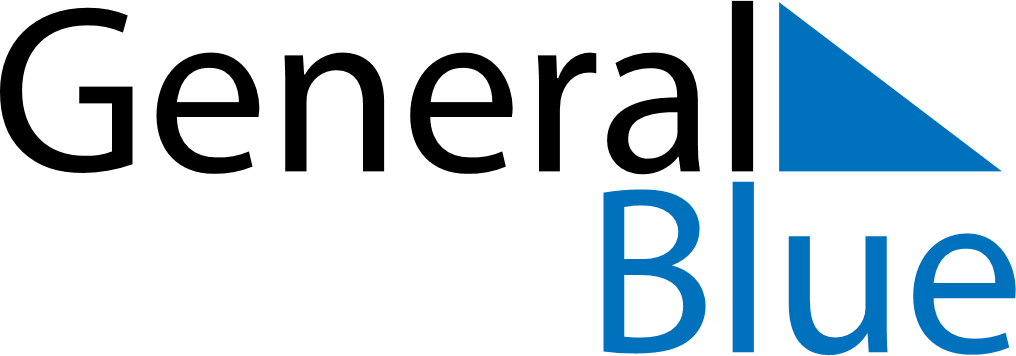 January 2024January 2024January 2024January 2024January 2024January 2024Potenza, Basilicate, ItalyPotenza, Basilicate, ItalyPotenza, Basilicate, ItalyPotenza, Basilicate, ItalyPotenza, Basilicate, ItalyPotenza, Basilicate, ItalySunday Monday Tuesday Wednesday Thursday Friday Saturday 1 2 3 4 5 6 Sunrise: 7:20 AM Sunset: 4:39 PM Daylight: 9 hours and 18 minutes. Sunrise: 7:20 AM Sunset: 4:40 PM Daylight: 9 hours and 19 minutes. Sunrise: 7:20 AM Sunset: 4:40 PM Daylight: 9 hours and 20 minutes. Sunrise: 7:20 AM Sunset: 4:41 PM Daylight: 9 hours and 21 minutes. Sunrise: 7:20 AM Sunset: 4:42 PM Daylight: 9 hours and 21 minutes. Sunrise: 7:20 AM Sunset: 4:43 PM Daylight: 9 hours and 22 minutes. 7 8 9 10 11 12 13 Sunrise: 7:20 AM Sunset: 4:44 PM Daylight: 9 hours and 23 minutes. Sunrise: 7:20 AM Sunset: 4:45 PM Daylight: 9 hours and 24 minutes. Sunrise: 7:20 AM Sunset: 4:46 PM Daylight: 9 hours and 26 minutes. Sunrise: 7:20 AM Sunset: 4:47 PM Daylight: 9 hours and 27 minutes. Sunrise: 7:20 AM Sunset: 4:48 PM Daylight: 9 hours and 28 minutes. Sunrise: 7:19 AM Sunset: 4:49 PM Daylight: 9 hours and 29 minutes. Sunrise: 7:19 AM Sunset: 4:50 PM Daylight: 9 hours and 31 minutes. 14 15 16 17 18 19 20 Sunrise: 7:19 AM Sunset: 4:51 PM Daylight: 9 hours and 32 minutes. Sunrise: 7:18 AM Sunset: 4:52 PM Daylight: 9 hours and 33 minutes. Sunrise: 7:18 AM Sunset: 4:53 PM Daylight: 9 hours and 35 minutes. Sunrise: 7:18 AM Sunset: 4:55 PM Daylight: 9 hours and 36 minutes. Sunrise: 7:17 AM Sunset: 4:56 PM Daylight: 9 hours and 38 minutes. Sunrise: 7:17 AM Sunset: 4:57 PM Daylight: 9 hours and 40 minutes. Sunrise: 7:16 AM Sunset: 4:58 PM Daylight: 9 hours and 41 minutes. 21 22 23 24 25 26 27 Sunrise: 7:15 AM Sunset: 4:59 PM Daylight: 9 hours and 43 minutes. Sunrise: 7:15 AM Sunset: 5:00 PM Daylight: 9 hours and 45 minutes. Sunrise: 7:14 AM Sunset: 5:01 PM Daylight: 9 hours and 47 minutes. Sunrise: 7:14 AM Sunset: 5:03 PM Daylight: 9 hours and 49 minutes. Sunrise: 7:13 AM Sunset: 5:04 PM Daylight: 9 hours and 51 minutes. Sunrise: 7:12 AM Sunset: 5:05 PM Daylight: 9 hours and 53 minutes. Sunrise: 7:11 AM Sunset: 5:06 PM Daylight: 9 hours and 54 minutes. 28 29 30 31 Sunrise: 7:11 AM Sunset: 5:08 PM Daylight: 9 hours and 57 minutes. Sunrise: 7:10 AM Sunset: 5:09 PM Daylight: 9 hours and 59 minutes. Sunrise: 7:09 AM Sunset: 5:10 PM Daylight: 10 hours and 1 minute. Sunrise: 7:08 AM Sunset: 5:11 PM Daylight: 10 hours and 3 minutes. 